Sound-Sensor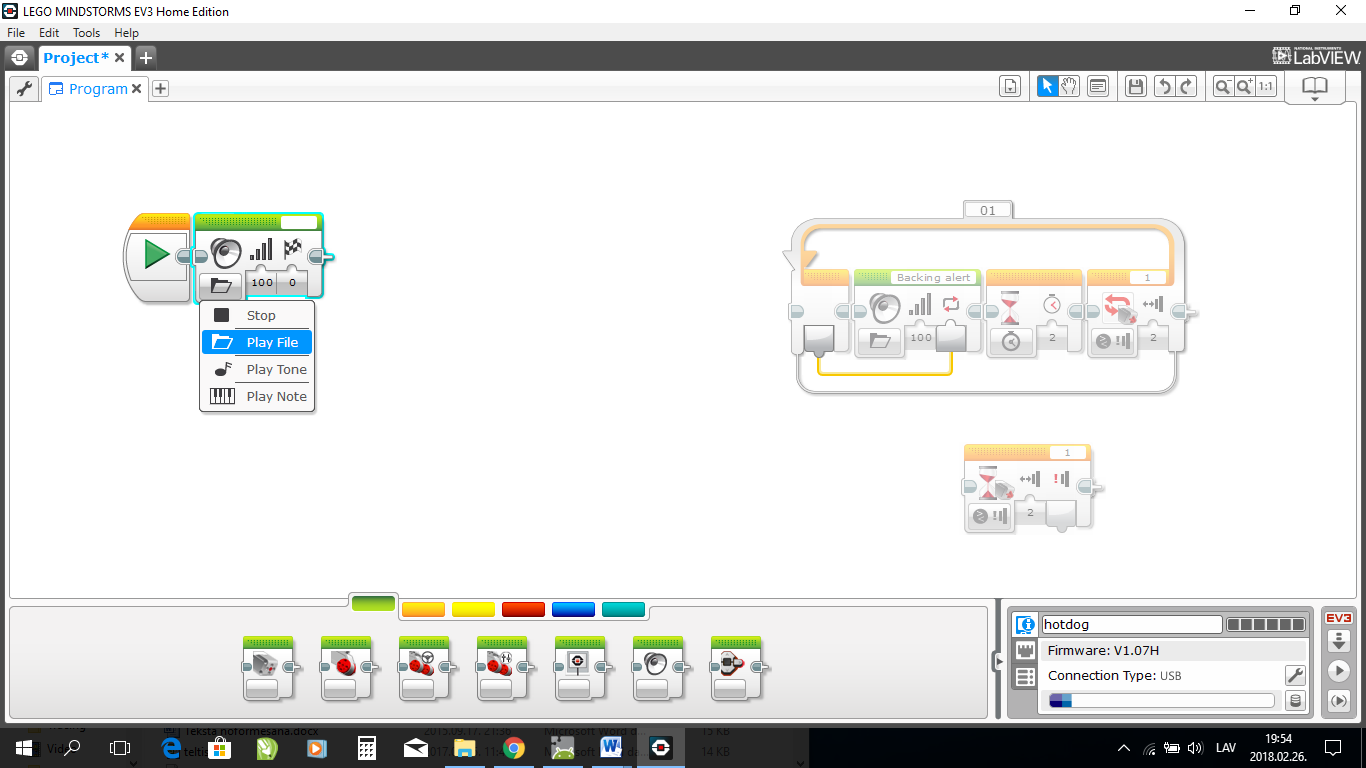 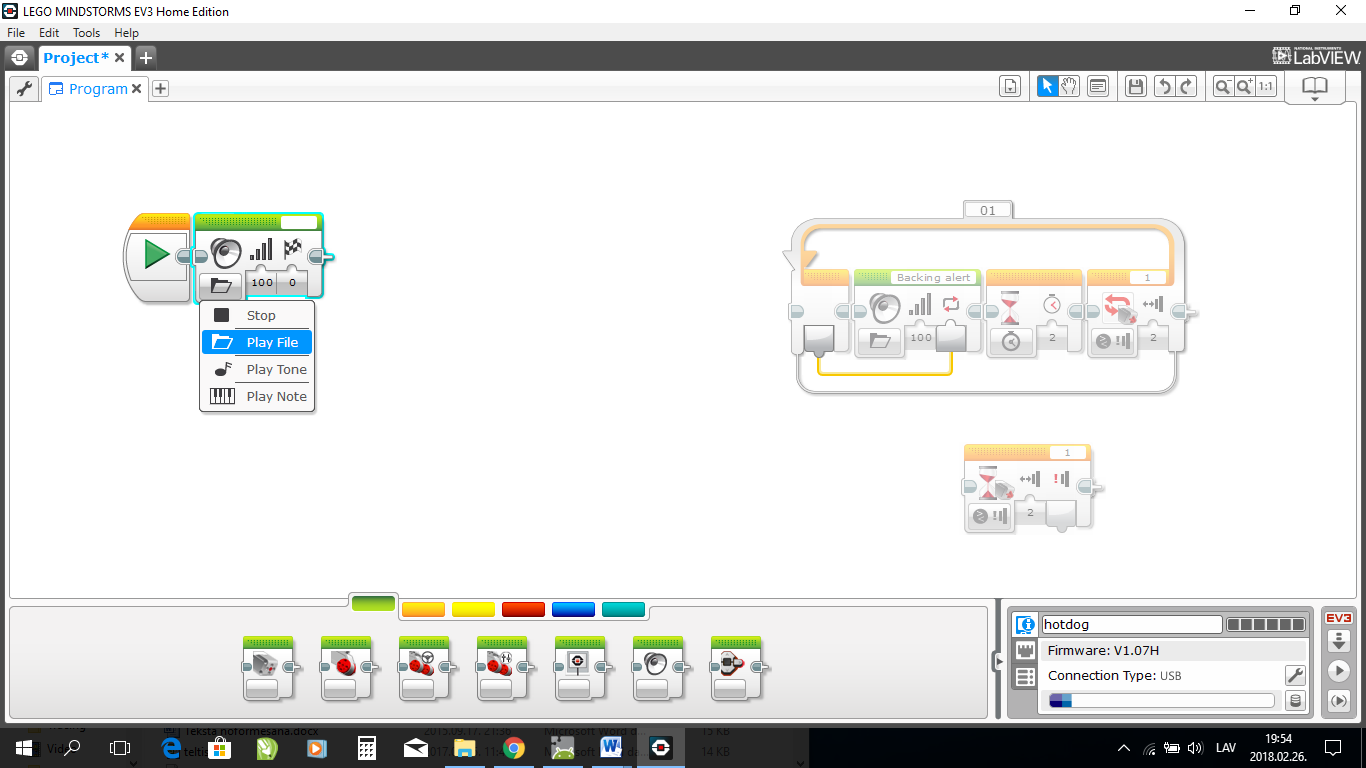 Spiele eine Tonreihe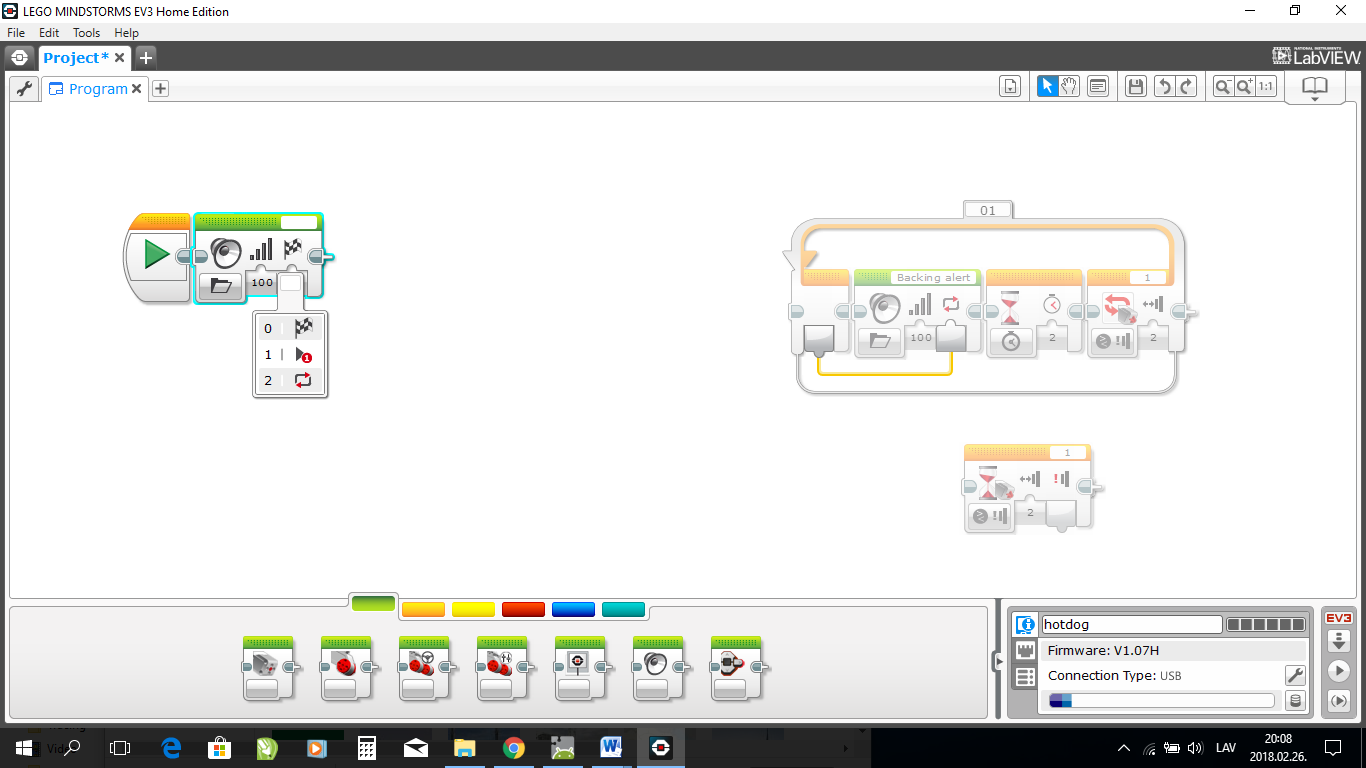 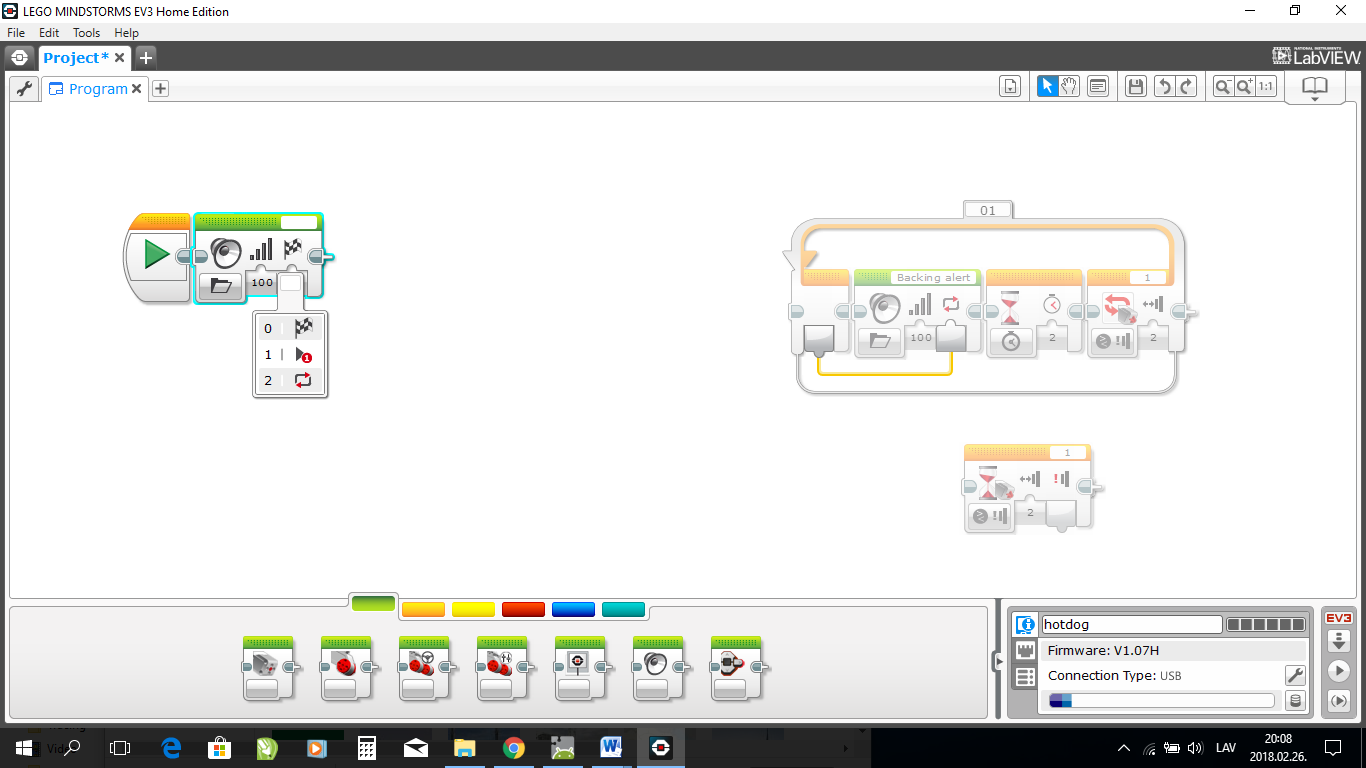 Spiele einen Ton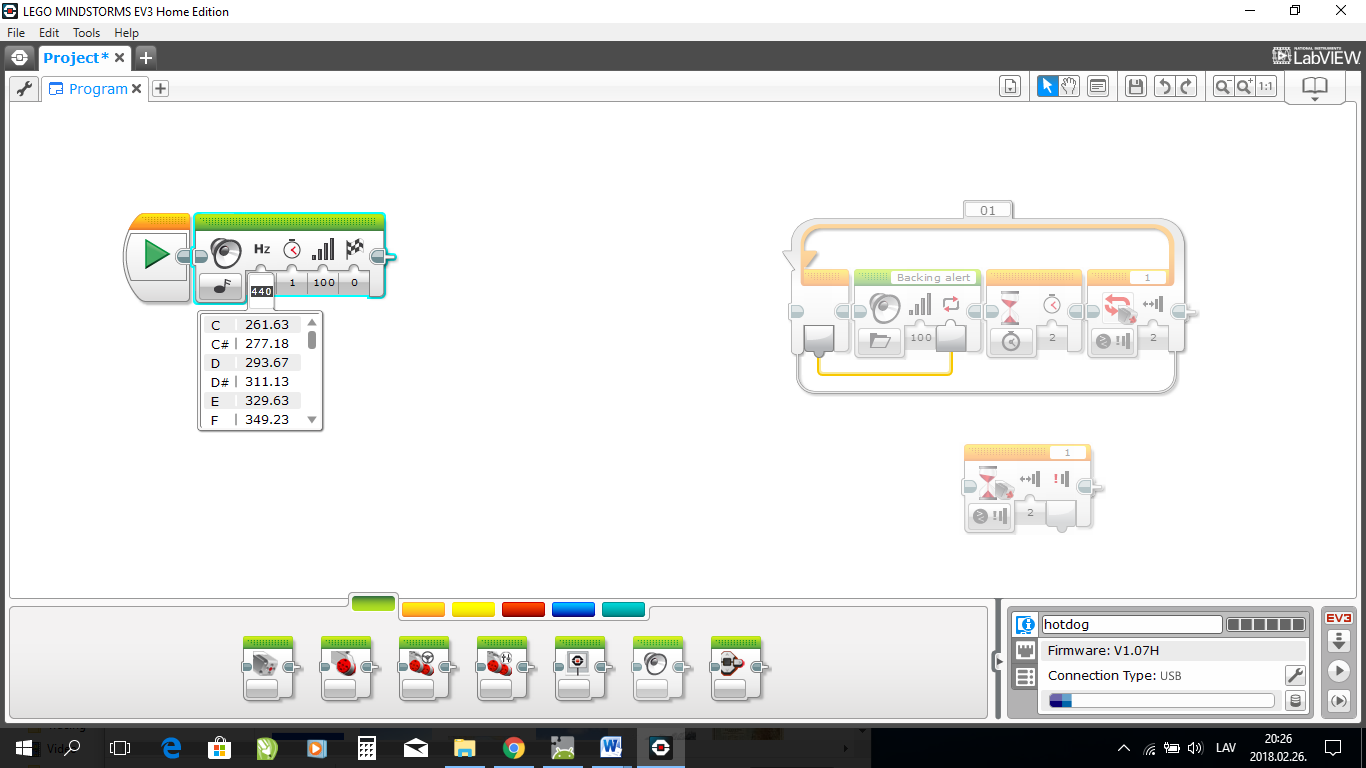 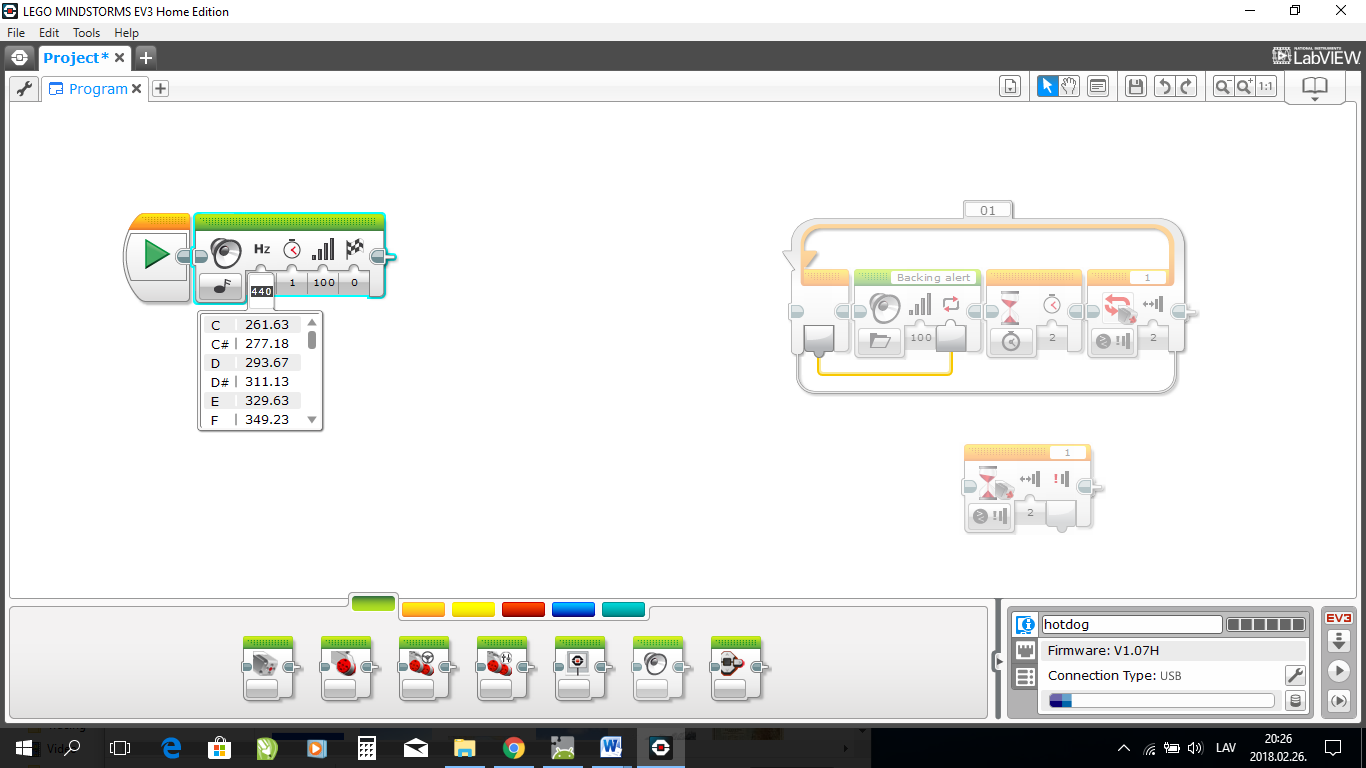 Spiele eine Note 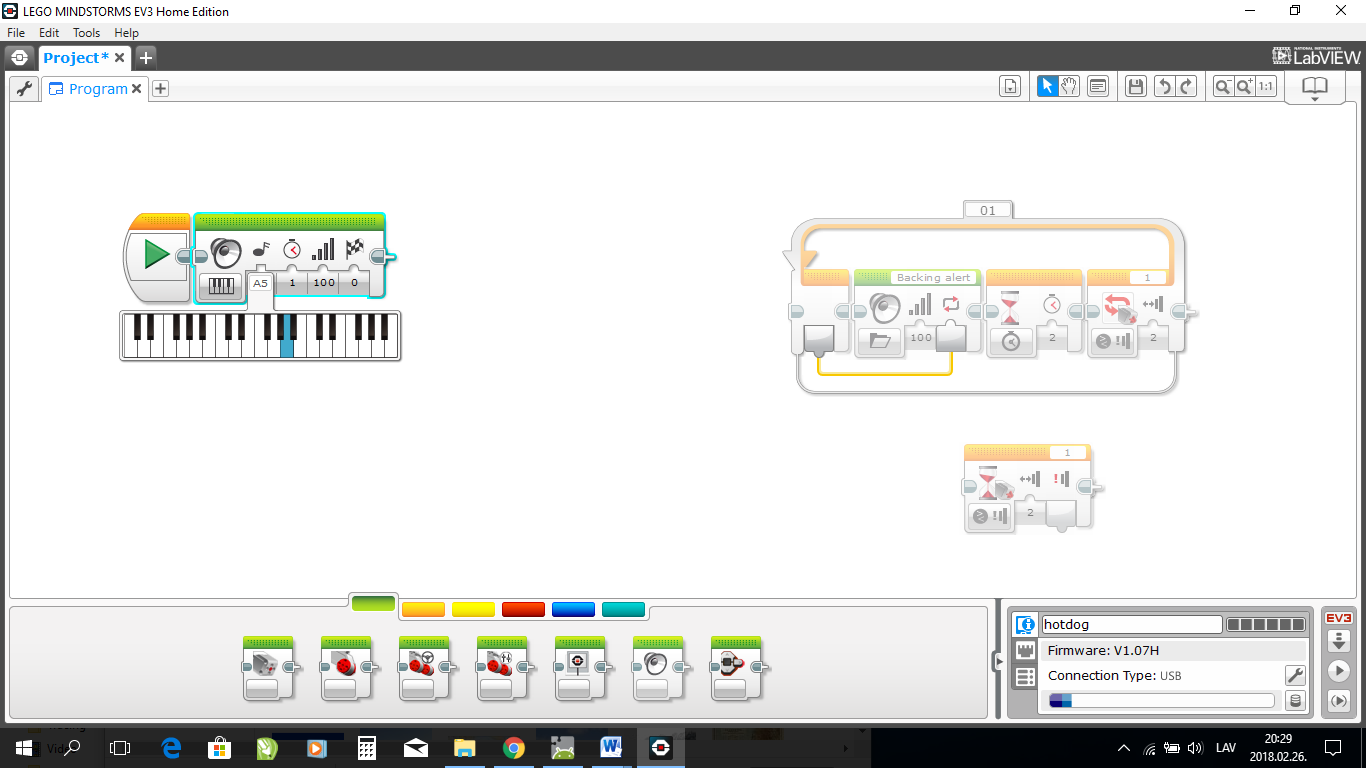 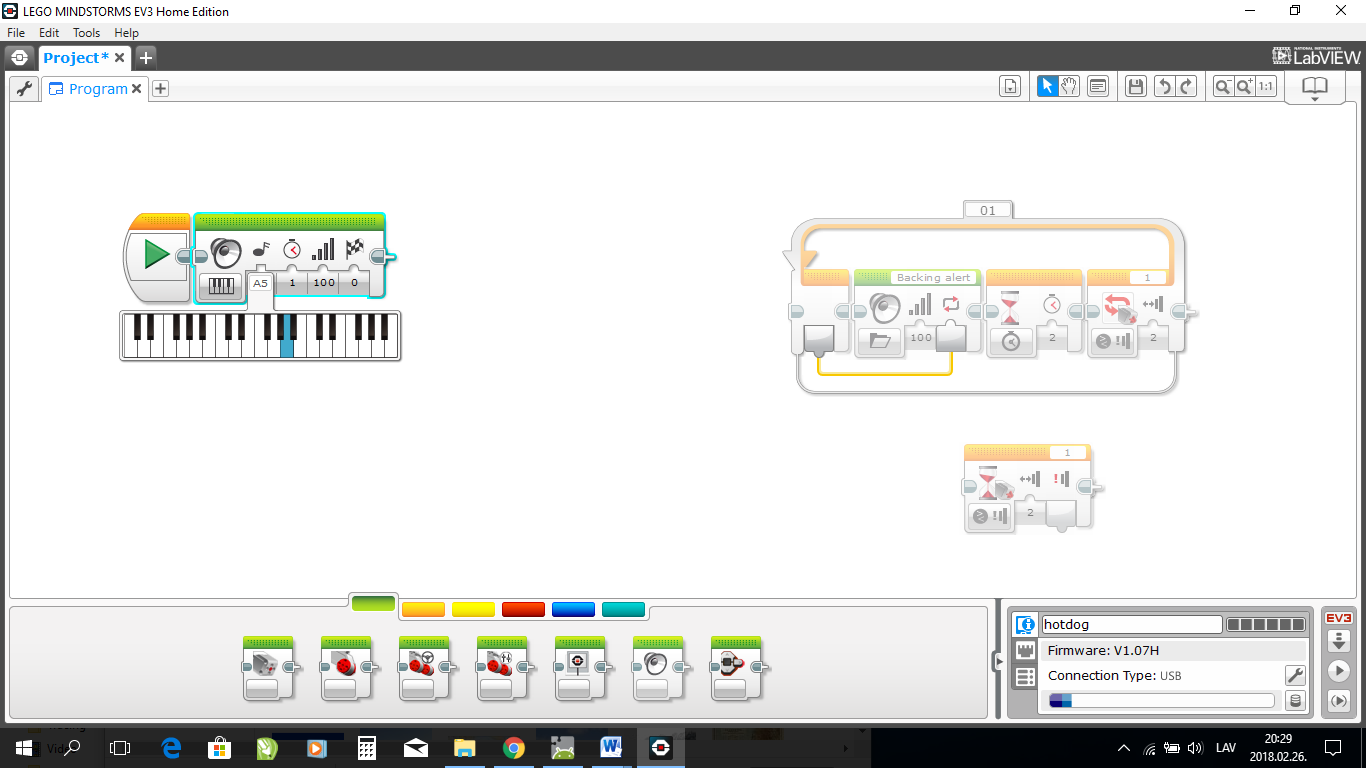 Wie kann ich eine Tondatei hinzufügen?Speichere das Geräusch , das du deinem Projekt hinzufügen möchtest, auf deinem Computer ab. Instrumente – Tonmeister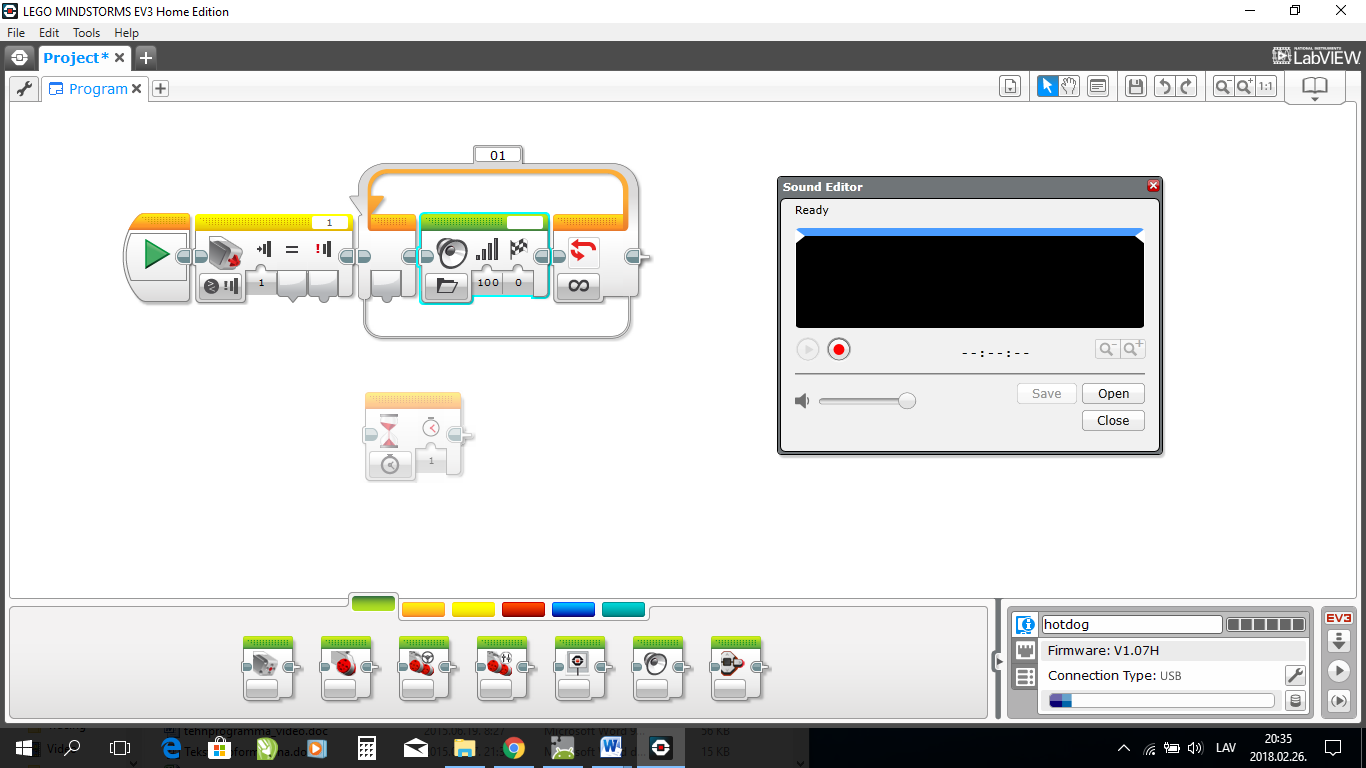 Drücke den Knopf “Open” und lade die Datei hoch